Álgebra Gráfico de FUNÇõesAo final da atividade, se autoavalie colocando sua nota de DPO.Considere a função afim representada genericamente por y = ax + b, com a e b números reais e a≠0. Sabemos que o par ordenado (0,b) é o ponto de intersecção da reta com o eixo Oy e que o par ordenado (-b/a,0) é o ponto de intersecção da reta com o eixo Ox como mostra a imagem a seguir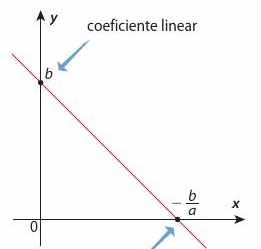 1.  Construa os gráficos das funções abaixo traçando as retas pelos pontos de intersecção com os eixos.DPO: ___ ___ ___a) y = -x + 12b) y = 2x + 5c)  y = 3x + 4d) y = 2x - 3